ПРОЕКТ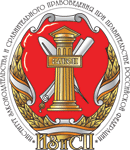 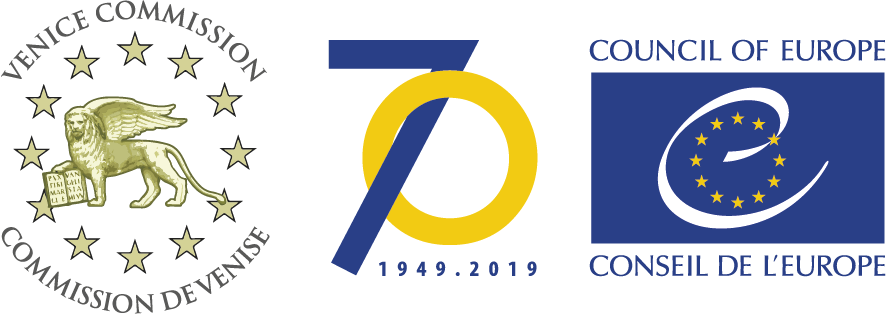 IX Международный конгресс сравнительного правоведения«ПРАВОВЫЕ ЦЕННОСТИ В ФОКУСЕ СРАВНИТЕЛЬНОГО ПРАВОВЕДЕНИЯ»2 декабря 2019 г.Место проведения: г. Москва, Б. Харитоньевский пер., 22-24ПРОГРАММАIX Международный конгресс сравнительного правоведения«ПРАВОВЫЕ ЦЕННОСТИ В ФОКУСЕ СРАВНИТЕЛЬНОГО ПРАВОВЕДЕНИЯ»Секция 1.Правовые ценности в свете новых парадигм развития современной цивилизацииМодераторы: Дорская Александра Андреевна, заведующий кафедрой общетеоретических правовых дисциплин Российского университета управления, доктор юридических наук, профессорПашенцев Дмитрий Алексеевич, заведующий отделом теории права и междисциплинарных исследований законодательства Института законодательства и сравнительного правоведения при правительстве РФ, доктор юридических наук, профессорКоординаторы: Залоило М.В., Абдиева Д.А.Аннотация. Понятие «ценности» является одним из основополагающих в теории и философии права. Именно ценности часто лежат в основе поведения субъектов права, детерминируют правотворческую и правоприменительную деятельность. Они выступают основанием для оценок в сфере права и для познания правовой реальности, служат средством передачи значимого опыта в процессе правовой коммуникации. Правовые институты, лишенные ценностного содержания, как правило, не обладают жизнеспособностью. Кризисные явления в правовой системе обычно связаны с утратой базовых ценностей, что влечет за собой нарастание правового нигилизма и разрушение существующего правопорядка. Постнеклассическая научная рациональность актуализирует обращение к человеку как субъекту права, следовательно, и к ценностной составляющей его деятельности. Вызовы современного мира несут в себе угрозы основополагающим ценностям человеческой цивилизации, и поиск ответов на эти вызовы является одной из важных задач современной науки.  Вопросы для обсуждения:Место аксиологии права в современной юридической науке.Ценностные ориентиры постнеклассической научной рациональности.Аксиологические проблемы новой парадигмы цивилизационного развития.Интегрирующий эффект правовых ценностей.Аксиологические идеи в работах классиков сравнительного правоведения.Правовые ценности как фактор разграничения правовых семей и правовых систем.Влияние современного технологического развития на ценностные ориентиры в правоведении.Ценности сравнительного правоведения перед вызовами новой реальности.Секция 2.Личность и государство: поиск баланса ценностей и правоМодераторы:Постников Александр Евгеньевич, заведующий отделом конституционного права Института законодательства и сравнительного правоведения при правительстве РФ, доктор юридических наук, профессорАндриченко Людмила Васильевна, заведующий Центром публично-правовых исследований Института законодательства и сравнительного правоведения при правительстве РФ, доктор юридических наук, профессорКоординатор: Григорьев А.В.АннотацияВ современных условиях взаимодействие государства и личности приобретает все более тотальный характер, что проявляется во множестве сфер: политической, экономической, организационной, юридической, идеологической и т.д. Это вызывает объективную необходимость перенастройки правовой модели взаимодействия личности и государства, которая должна, с одной стороны, обеспечивать целостность общества, защиту его интересов, а, с другой стороны, гарантировать самоопределение личности с учетом самого широкого спектра ее социальных связей. То есть, необходимы четкие выстраивания баланса взаимоотношений личности, институтов гражданского общества, публичной власти и государства.Правовой основой решения указанных задач является Конституция Российской Федерации, гарантирующая каждому человеку широкий комплекс прав и обеспечивающая исполнение им обязанностей перед государством и обществом. Последовательная реализация конституционного принципа высшей ценности человека, его прав и свобод в законодательстве создает необходимые предпосылки для формирования правового демократического государства, в котором формируется оптимальная система организации публичной власти.В настоящее время развитие института прав и свобод человека в Российской Федерации характеризуется дальнейшим осмыслением места человека, его прав и свобод в системе конституционно закрепленных ценностей государства и поиском новых форм участия граждан в принятии важных для общества решений. Развитие научно-технических знаний и технологий расширяет представление о личности и изменяет окружающее ее пространство. Появление новых технологий является одним из факторов, обусловливающих пересмотр и возможное расширение прав человека.Весомым фактором, влияющим на изменение взаимодействия личности и государства, относится уровень социальной активности институтов гражданского общества, вытекающий из желания граждан участвовать в решении общественно значимых вопросов.В этих условиях как для законодателя, так и для судебной практики важно нахождение баланса между правами человека и интересами государства и общества, при котором ценность прав и свобод человека и гражданина сочеталась бы с потребностью исполнения для каждого обязанностей перед государством. Такие вопросы права, как неприкосновенность частной жизни, защита достоинства личности в условиях цифровизации и стремительного развития современных технологий выдвигают задачу поиска новых более эффективных правовых механизмов, которые должны обеспечить оптимальное соотношение интересов личности и государства.Вопросы для обсуждения1.	Роль права в достижении баланса интересов личности и государства.2. 	Правовые формы обеспечения баланса интересов личности и государства.3.	Механизмы реализации конституционных прав граждан в цифровой среде.4.	Новые формы участия граждан в управлении делами государства.5.	Пределы ограничения прав и свобод человека и гражданина с учетом современных угроз конституционным ценностям.6. 	Развитие института гражданства: сочетание частных и публичных интересов.7.	Права личности в контексте развития геномных исследований и технологий.8.	Взаимодействие этического и правового регулирования как фактор обеспечения баланса интересов личности и государства.9.	Роль международного права в разграничении публичных и частных интересов.10.	Соотношение государственного и общественного контроля за соблюдением прав человека и гражданина.Секция 3.Роль правосудия в защите правовых ценностей в  цифровую эпохуМодераторы: Ковлер Анатолий Иванович, заведующий Центром зарубежного законодательства и сравнительного правоведения Института законодательства и сравнительного правоведения при правительстве РФ, доктор юридических наук, профессорЛазарев Валерий Васильевич, главный научный сотрудник центра фундаментальных исследований Института законодательства и сравнительного правоведения при правительстве РФ, доктор юридических наук, профессорГаджиев Ханлар Иршадович, заведующий отделом судебной практики и правоприменения Института законодательства и сравнительного правоведения при правительстве РФ, доктор юридических наук, профессорФилатова Мария Анатольевна, руководитель Научно-учебной лабораторией международного правосудия Высшей школы экономикиКоординаторы: Сидоренко А.И., Ибрагимова Ю.Э.Аннотация.В настоящее время все более заметны преобразования, выражающиеся в появлении новых идей, концепций, нередко ставящие под сомнение основные правовые представления и обусловливающие внимание к ценностной характеристике права (законодательства), ее «прочтению» в современный период.Осуществление правосудия как деятельность по разрешению споров (конфликтов) в специально установленной процедуре и, соответственно, наиболее рельефно отражающей проблематичный или недостаточный характер правового регулирования, является важным средством установления «точек перенастройки» права в новых условиях. При этом нередко обозначается идея ценностного прочтения судами права (законодательства) с учетом его «цифровой неопределенности», что, в частности, определяет предметом судебной деятельности проблему сфер публично-правового влияния и контроля, частных интересов и гарантий их защиты. Однако этим вызваны и риски судебному функционированию, в центре внимания которого иногда оказывается не столько применение регулирования, сколько определение баланса публичных и частных интересов участников отношений без опоры на релевантные нормы права.Вопросы для обсужденияАксиологическая функция правоприменения и ее значение в условиях «цифровой динамики» правоотношений;Правовые ценности в фокусе судебного гарантирования и толкования; Судебные гарантии правового положения личности в цифровой среде;Информация (данные) и информационное самоопределение как объект судебной защиты;Судебная оценка пределов и ограничений свободы слова в интернете;Судебное усмотрение и его «электронное обеспечение».Секция 4.Фундаментальные ценности современного международного права перед лицом новых вызововМодераторы: Ян Эрик Хельгесен, председатель Научного совета Европейской комиссии за демократию через право (Венецианской комиссии)Капустин Анатолий Яковлевич, научный  руководитель Института законодательства и сравнительного правоведения при Правительстве Российской Федерации, президент Российской ассоциации международного права, доктор юридических наук, профессор, заслуженный деятель науки Российской ФедерацииИсполинов Алексей Станиславович, заведующий кафедрой международного права МГУ имени М.В. Ломоносова, доктор юридических наук, доцентСоколова Наталья Александровна, заведующая кафедрой международного права МГЮУ им. О.Е. Кутафина (МГЮА), доктор юридических наук, доцентКоординатор: Сакаева Олеся Ильдаровна, научный сотрудник отдела зарубежного конституционного, административного, уголовного законодательства и международного права Института законодательства и сравнительного правоведения при Правительстве Российской ФедерацииАннотация: Обострение политических, социальных, экономических и иных противоречий в современном мире порождает новые многочисленные вызовы. Борьба за доминирование в формировании ключевых принципов организации будущей международной системы, обозначенная в утвержденной  указом Президента РФ от 30.11.2016 № 640 Концепции внешней политики Российской Федерации в качестве главной тенденции современного этапа мирового развития, несет в себе прямую угрозу международному праву и его роли универсального регулятора международных отношений. В сложившихся обстоятельствах только приверженность защищаемым международным правом фундаментальным ценностям, положенная в основу действий и решений всех субъектов международного права, позволит предупреждать появление политически ангажированных интерпретаций, своевременно и адекватно отвечать на вызовы и угрозы международному миру и безопасности. Необходимость научного осмысления роли фундаментальных ценностей международного права в защите прав и свобод человека актуализируется в условиях стремительного развития технологий, глобализации и цифровой трансформации.   Вопросы для обсуждения:1. Ценности международного права в системе правовых и общечеловеческих ценностей 2. Общепризнанные принципы и нормы международного права: аксиологический аспект3. Роль фундаментальных ценностей международного права в защите прав, составляющих четвертое поколение прав человека 4. Ценности международного права в условиях цифровой реальности: нужна ли перезагрузка?5. Ценностная составляющая решений международных судебных и квазисудебных органов6. Евразийская интеграция: развитие, ценности, вызовы. Круглый стол 1.Социальные ценности в правовом государстве: исторический опыт и зарубежные практикиМодераторы:Путило Наталья Васильевна, заведующий отделом социального законодательства Института законодательства и сравнительного правоведения при правительстве РФ, доктор юридических наукВолкова Наталья Сергеевна, заместитель заведующего отделом социального законодательства Института законодательства и сравнительного правоведения при правительстве РФ, кандидат юридических наук Фролова Наталья Алексеевна, профессор кафедры теории государства и права им. Г.В. Мальцева Юридического факультета им М.М. Сперанского РАНХиГС, доктор юридических наукКоординатор: Хромова Н.В. Аннотация:Правовые системы современных государств, провозгласивших себя в качестве и социальных, и правовых одновременно, базируются на системе ценностей, наиболее значимыми из которых являются социальная справедливость, свобода выбора, формальное равенство. При этом на конституционном уровне закрепляется оригинальная, свойственная каждой национальной правовой системе правовая модель взаимоотношения личности, социальных групп с институтами государственной (публичной) власти. Эта модель во многом обусловлена  тем, как расставлены акценты в системе ценностей, признаваемых государством, как они соотносятся между собой (иерархия ценностей), какие из ценностей признаются приоритетом в темпоральном и отраслевом плане. Социальные права человека и гражданина предполагают нормативно определенный объем правовых притязаний индивида на получение конкретных материальных благ, гарантирующих «достойный уровень жизни и свободное развитие человека». При этом неизбежно вмешательство государства в сферу рыночных отношений с целью перераспределения благ, сферу личной свободы – с целью побуждения участников правоотношений к определенным действиям, сферу формального равенства – с целью приближения к равенству фактическому. Проблема конкуренции ценностей правового государства (обеспечение формального равенства, гарантии свобод) и государства социального (социальная справедливость) в современном мире не только не потеряла актуальности, но и приобрела новые грани в связи с возрастающим аксиологическим воздействием приоритетов постиндустриального, цифрового, технологичного общества. Новые объекты социальных притязаний личности, новые механизмы их получения, усиление роли микро- и макроколлективов, новое соотношение социальных прав и социальной ответственности личности, расширение поля государственного патернализма  и др. – требуют более пристального юридического осмысления.Вопросы для обсуждения:1. Трансформация социальных ценностей в историческом контексте.2. Социальные права и границы личной свободы.3. Социальная ответственность личности или социальные обязанности?4. Есть ли пределы государственного патернализма?5. Проблема равенства в условиях социального расслоения.6. Права, льготы и привилегии: в чем разница?7. Новые обязательства государства в социальной сфере.8. Цифровизация и использование гражданами социальных прав: плюсы, минусы, возможные риски и пути их минимизации.Круглый стол 2.Изменение климата как фактор трансформации праваМодераторы: Игнатьева Инна Анатольевна, профессор кафедры экологического и земельного права юридического факультета Московского государственного университета им. М.В. Ломоносова, доктор юридических наук;Боголюбов Сергей Александрович, научный руководитель отдела экологического и аграрного законодательства Института законодательства и сравнительного правоведения при Правительстве Российской Федерации, профессор, Заслуженный деятель науки Российской Федерации, доктор юридических наук;Кичигин Николай Валерьевич, и.о. заведующего отделом экологического и аграрного законодательства Института законодательства и сравнительного правоведения при Правительстве Российской Федерации, кандидат юридических наук. Координатор: Никонов Р.В., специалист первой категории отдела экологического и аграрного законодательства Института законодательства и сравнительного правоведения при Правительстве Российской Федерации.Аннотация:Проблематика глобального изменения климата вследствие выбросов парниковых газов с каждым годом становится все более актуальной. Повышение среднегодовой температуры, увеличение количества стихийных бедствий, продолжительности длительности тепловых волн, засухи, наводнения ставят перед человечеством вопрос о путях его выживания, как вида, о сохранении биоразнообразия. Международное и национальное право в равной степени испытывают на себе огромное влияние и давление со стороны указанных факторов. Ратификация 21 сентября 2019 года Российской Федерацией Парижского соглашения по климату ставит перед российским правом и законодательством новые амбициозные задачи: обеспечить достижение будущих национальных целей по снижению выбросов парниковых газов, создать необходимые административные и экономические механизмы. Климатическое законодательство России находится на этапе своего зарождения. Поэтому перспективным представляется использование опыта зарубежных стран в сфере углеродного регулирования. Вопросы для обсуждения:Парижское соглашение по климату и его влияние на национальное законодательство.Экологические права и обязанности в условиях изменения климата.Правовая модель регулирования выбросов парниковых газов на национальном уровне.Адаптация к изменениям климата и ее отражение в праве.Роль бизнеса и общественности в борьбе с глобальным изменением климата.Климатическое право, как перспективное направление научных исследований.Судебная защита и климат.Круглый стол 3.Корпоративное управление: перспективы развития в праве(национальный и сравнительно-правовой аспект)Модераторы: Гутников Олег Валентинович, заместитель заведующего отделом гражданского законодательства и процесса ИЗиСП, доктор юридических наук Терновая Ольга Анатольевна, ведущий научный сотрудник отдела гражданского законодательства иностранных государств ИЗиСП, кандидат юридических наукКоординаторы: Багрянская Полина Денисовна, специалист отдела гражданского законодательства и процесса ИЗиСПДолова Мария Олеговна, старший научный сотрудник отдела гражданского законодательства и процесса ИЗиСП, кандидат юридических наукАннотация:В настоящее время в России продолжается масштабная реформа законодательства о юридических лицах, проходящая в контексте общей реформы гражданского законодательства, выразившейся в том числе в разработке новых подходов к корпоративному управлению. Причины, вызвавшие необходимость реформ отечественного законодательства, связаны как с неравномерным развитием современной экономики, так и с нарастающим массивом законодательных актов и стремлением законодателя навести порядок в регулировании соответствующих отношений. Как показывает зарубежный опыт, преодоление указанных угроз и минимизация существующих рисков возможны лишь при условии развитого правового регулирования корпоративного управления.Идеи корпоративного управления получили серьезную разработку в странах Западной Европы и США. Единые стандарты корпоративного управления нашли свое отражение в Принципах Организации экономического сотрудничества и развития (ОЭСР), которые задают ориентиры для создания среды доверия, прозрачности и ответственности, необходимые для стимулирования долгосрочных капиталовложений, финансовой стабильности и честности в предпринимательской деятельности.Обсуждение проблем, возникающих в связи с организацией и регулированием корпоративного управления как в России, так и за рубежом, способно предложить пути дальнейшего развития отечественной теории и практики в этом направлении в целях повышения привлекательности российской юрисдикции и создания благоприятных и надежных условий инвестирования в отечественную экономику.Вопросы:Актуальные проблемы развития корпоративного управления в России и за рубежомВиды и субъектный состав отношений, связанных с управлением юридическими лицамиСовершенствование нормативно-правового регулирования корпоративного управления: сравнительно-правовой аспектОсобенности корпоративного управления в некоммерческих организацияхОсобенности корпоративного управления в унитарных и корпоративных юридических лицахРоль органов управления хозяйственным обществомОтветственность в отношениях, связанных с управлением юридическими лицами, как вид гражданско-правовой ответственностиКруглый стол 4.Современные административные процедуры: направления модернизации в условиях вызовов XXI векаМодераторы: Ноздрачев Александр Филиппович, главный научный сотрудник Института законодательства и сравнительного правоведения при правительстве РФ, доктор юридических наук, профессор, заслуженный деятель науки РФ, Зырянов Сергей Михайлович, ведущий научный сотрудник Института законодательства и сравнительного правоведения при правительстве РФ, доктор юридических наук, профессорКоординатор: Козлова Е.А. – младший научный сотрудник ИЗиСП.АннотацияДеятельность органов исполнительной власти и их должностных лиц, государственных и муниципальных служащих регламентируется системой материальных и процедурных административно-правовых норм.В науке административного права под административной процедурой принято понимать последовательность определенных действий административных органов, совершаемых с целью достижения конкретного юридического результата. Административные процедуры охватывают практически все направления деятельности административных органов. Содержание административной процедуры составляют права и обязанности ее участников, а также действия по их реализации.Административная процедура выступает не только способом организации деятельности административных органов, но и важным средством реализации конституционных ценностей и гарантий, принципов законности, демократизма и эффективности во взаимоотношениях администрации, граждан и организаций. Ввиду универсальности административных процедур их значение в современных условиях серьезно возрастает.Основную роль в правовом регулировании административных процедур в Российской Федерации в настоящее время играют административные регламенты, что юридическая наука и практика не считают оправданным. В большинстве зарубежных государств приняты и применяются законодательные акты, радикально стандартизирующие и упрощающие общие процедуры деятельности административных органов. Важность административных процедур и необходимость их регламентации законом признаны и государственной администрацией и юридическим сообществом. Разрабатывались различные проекты законов об административных процедурах, но попытки их принятия не увенчались успехом. Созданию законодательства об административных процедурах должен быть придан эффективный импульс, что обеспечит унификацию и рационализацию деятельности административных органов, укрепит гарантии гражданам и  организациям  и возможности противодействия коррупции в государственном аппарате.Вопросы для обсуждения:Понятие административной процедуры;Признаки административной процедуры;Принципы административных процедур;Задачи и значение административных процедурМесто административных процедур в системе общеправовых процедур;Виды административных  процедур;Классификация административных процедур по управленческим функциям и сферам их реализации;Специальные и особые административные процедуры;Рамочные административные процедуры;Стадии административных процедур;Взаимосвязь административных процедур и процедур административного судопроизводства;Европейские модели административных процедур;Правовое регулирование административных процедур административными регламентами; Опыт подготовки законов об административных процедурах в государствах СНГ;Проекты  федерального закона об административных процедурах в Российской Федерации;Перспективы развития российского законодательства об административных процедурах.Круглый стол 5.Модели государственного управления в условиях научно-технического развитияМодераторы:Тихомиров Юрий Александрович заместитель заведующего Центром публично-правовых исследований Института законодательства и сравнительного правоведения при правительстве РФ, доктор юридических наук, профессорЮжаков Владимир Николаевич, директор Центра технологий государственного управления Института прикладных экономических исследований РАНХиГС, доктор философских наук, профессорКоординатор: Гаунова Ж.А.АннотацияВ современный период для многих государств актуальное значение приобретает повышение эффективности государственного управления на основе достижений научно-технического прогресса. Речь идет об увеличении управленческого потенциала за счет научных знаний и использования новейших информационных технологий, что позволяет углублять представление о природе и механизме управления государственными делами, правильно отражать тенденции развития экономической, социальной, политической и международной сфер. Все шире используются модели, позволяющие определить основные элементы прогнозируемой правовой картины управления и предвидеть возможные последствия ее практической реализации. Предметом модели является как исходная концепция управления, так и система, субъекты и процессы управленческого воздействия.В разных странах используются различные модели управления, в связи с чем предстоит их глубокое изучение и сопоставление. Можно выделить три основных фактора, оказывающих влияние на формирование модели государственного управления. Первый фактор ― это традиционный социально-экономический и духовный уклад общества, особенности политико-правового и территориального устройства государства. Второй ― членство государства в наднациональных объединениях, что предопределяет необходимость выделения «однородных» элементов в системе управления. Третий фактор обусловлен использованием специальных элементов управления.Изучение практики позволяет выделить следующие модели управления: проектная, программно-целевая по результатам, централизованная и децентрализованная, электронное «правительство», хорошее «управление» (good governance). В разных странах используются разные комбинации этих моделей. Многие из них используются и в нашей стране, но, к сожалению не всегда удачно.Важной теоретической и практической задачей является анализ реального опыта реализации моделей, когда они воплощаются в нормативных решениях в структурах и институтах, в юридических действиях. Необходимо изучать причины и виды отклонения от моделей и, соответственно, способы их корректировки.Вопросы для обсуждения:1. Каковы факторы, оказывающие влияние на формирование моделей управления и их основных элементов?2. Как влияет научно-техническое развитие на изменение компетенций субъектов права?3. Как используются новые информационные технологии для принятия решений?4. Каково сочетание «открытых» и «закрытых» режимов управления?5. Появляются ли новые возможности для граждан участвовать в управлении делами государства?Круглый стол 6.Социальные ценности уголовного права и уголовно-процессуального праваМодераторы:Федоров Александр Вячеславович, заместитель председателя Следственного комитета Российской Федерации, ведущий научный сотрудник отдела уголовного, уголовно-процессуального законодательства; судоустройства Института законодательства и сравнительного правоведения при правительстве РФ, профессор, заслуженный юрист Российской Федерации;Зайцев Олег Александрович, исполняющий обязанности заведующего отделом уголовного, уголовно-процессуального законодательства; судоустройства Института законодательства и сравнительного правоведения при правительстве РФ, доктор юридических наук, профессор, заслуженный деятель науки Российской Федерации, Почетный работник высшего профессионального образования Российской Федерации.Координаторы:Печегин Денис Андреевич – старший научный сотрудник отдела уголовного, уголовно-процессуального законодательства; судоустройства ИЗиСП, кандидат юридических наук;Ямашева Екатерина Валерьевна – научный сотрудник отдела уголовного, уголовно-процессуального законодательства; судоустройства ИЗиСП.Аннотация:Происходящие в условиях формирования правового государства и изменения структуры российского гражданского общества процессы глобализации и интеграции России в систему международно-правовых гарантий защиты и соблюдения прав и свобод гражданина вызывают необходимость новых научных подходов к определению социальных ценностей уголовного права и уголовно-процессуального права.Особое значение социальных ценностей как общественного блага заключается в том, что они в рамках сложившейся системы общественных отношений охраняют и укрепляют соответствующую им структуру общества и обеспечиваются мерами принуждения. В связи с этим существенно возрастает ценность уголовного права и уголовно-процессуального права, которая с одной стороны связана с их реальным значением для личности, общества и государства, с другой – со сложившимися в конкретный момент исторического развития в обществе представлениями, оценками и ожиданиями.В настоящее время происходит широкое обсуждение перспектив развития уголовной политики Российской Федерации, выработки новой стратегии развития уголовного права и уголовного судопроизводства. В юридической литературе звучат противоположные суждения, связанные с идеологическими установками современного уголовного права и уголовно-процессуального права. При этом имеют место призывы не опираться на «мнимые» европейские ценности, а учитывать собственные системообразующие основания и компоненты, обусловленные культурно-историческим наследием и духовно-нравственными основами российской общности.Обсуждение проблем, обусловленных новыми вызовами XXI века, способно предложить пути дальнейшего развития отечественной теории и правоприменительной практики в сфере формирования системы социальных ценностей уголовного права и уголовно-процессуального права.Вопросы для обсуждения:Понятие и значение социальной ценности уголовного права, уголовно-процессуального права.Основные факторы социальной ценности уголовного права и уголовно-процессуального права.Государственно-правовые регуляторы социальной ценности уголовного права и уголовного судопроизводства.Социальные ценности как объект уголовно-правовой охраны.Особенности легитимации обеспечения социальных ценностей.Уголовная политика и социальные ценности: вопросы соотношения. Система индикаторов социальной ценности уголовного права и уголовного судопроизводства.Общественное мнение как индикатор социальной ценности уголовного права, уголовного судопроизводства.Влияние правовых позиций Европейского Суда по правам человека, Конституционного Суда Российской Федерации, Верховного Суда Российской Федерации в сфере уголовного права и уголовного судопроизводства на развитие социальных ценностей.Нравственные аспекты вмешательства в частную жизнь граждан в ходе производства по уголовному делу.Ценностная детерминанта прав и свобод личности в уголовном судопроизводстве.СТУДЕНЧЕСКИЙ КРУГЛЫЙ СТОЛМеждународное право и международные организации (юрист-международник)Модераторы:Кашеварова Юлия Николаевна, заведующий учебно-образовательным центром Института законодательства и сравнительного правоведения при правительстве РФ,  кандидат юридических наукБальхаева Саяна Баировна, ведущий научный сотрудник Отдела зарубежного конституционного, административного, уголовного законодательства и международного права Института законодательства и сравнительного правоведения при правительстве РФ, кандидат юридических наукШулятьев Игорь Александрович, старший преподаватель кафедры государственно-правовых дисциплин, кандидат юридических наукКоординатор: Сайфуллин Э.К.АннотацияГлобальные мировые процессы, связанные с информатизацией общества, становятся одним из определяющих факторов в развитии человеческой цивилизации в XXI веке. Информационные потоки пронизывают экономическую, политическую и гуманитарную области жизни и реализуются через правовые механизмы международных организаций и международного сотрудничества государств.Одним из важнейших ресурсов качественного прогресса информационного общества становится образование. Повышенное внимание базовому образованию, а также расширению возможностей пожизненного обучения с упором на развитие навыков использования информационных технологий формирует современного профессионала в области международного права. Успешное профессиональное развитие и общественная востребованность требуют от современного юриста широких знаний в области международного права. Защита прав человека в международных органах, применение международно- правовых норм, правил и процедур международных интеграционных объединений внутри национального правопорядка, участие в формировании нового регулирования международных экономических отношений, проведение научных исследований по актуальным юридическим проблемам всей повестки международных отношений, представление интересов государства в международных судебных учреждениях – вот лишь некоторые из многочисленных задач, которые практика ставит перед юристом-международником. Их решение невозможно без качественной и всесторонней профессиональной подготовки. При всей масштабности правовых проблем, которые встают перед государством в международных отношениях, юрист-международник по-прежнему остается эксклюзивным продуктом образовательного процесса, сочетающим глубокие знания в области права, иностранных языков, дипломатии, истории и международных отношений.	Круглый стол позволит каждому участнику высказать свое мнение о проблемах международного права и представить своё видение профессии юриста-международника в в зарождающемся на наших глазах информационном обществе.Вопросы для обсуждения: Какая роль отводится международному праву в современном мире?Как избежать растворения международного права в мировой политике? Международное право и средства массовой информации: профессиональный взгляд или общественное мнение? Какой он – идеальный юрист-международник??Юрист-международник: баланс общих и специальных знаний? Роль образовательных стандартов в международно-правовом образовании? Глобальные и региональные подходы к повышению знаний международного права: программа помощи Организации Объединенных Наций в области преподавания, изучения, распространения и более широкого признания международного права и др.Институт законодательства и сравнительного правоведенияпри Правительстве Российской ФедерацииЕвропейская комиссия за демократию через право (Венецианская КОмиссия)Institute of Legislation and COmparativeLaw under the Government of the Russian FederationEUROPEAN COMMISSION FOR DEMOCRACY THROUGH LAW (VENICE COMMISSION)2 декабря 2019 г.2 декабря 2019 г.2 декабря 2019 г.09.00 – 10.00Выставка новой юридической литературыРегистрация участников. Приветственный кофе-брейкВыставка новой юридической литературыРегистрация участников. Приветственный кофе-брейк10.00 – 13.30ПЛЕНАРНОЕ ЗАСЕДАНИЕПЛЕНАРНОЕ ЗАСЕДАНИЕ10.00 – 13.30Открытие Конгресса Приветствия:  Хабриева Талия Ярулловна, директор Института законодательства и сравнительного правоведения при Правительстве Российской Федерации, заместитель президента Российской академии наук, академик Российской академии наук, действительный член Международной академии сравнительного права, доктор юридических наук, профессор, заслуженный юрист Российской Федерации, заслуженный юрист Республики Татарстан, член Европейской комиссии за демократию через право (Венецианской комиссии Совета Европы)Иванов Евгений Сергеевич, статс-секретарь – заместитель Министра иностранных дел Российской Федерации, чрезвычайный и полномочный посол;Гальперин Михаил Львович, уполномоченный Российской Федерации при Европейском Суде по правам человека – заместитель Министра юстиции Российской Федерации, доктор юридических наук;Доклады:Хельгесен Ян Эрик (Норвегия), председатель Научного совета Европейской комиссии за демократию через право (Венецианской комиссии), профессор Университета Осло		тема уточняетсяТихомиров Юрий Александрович, заместитель заведующего Центром публично-правовых исследований Института законодательства и сравнительного правоведения при Правительстве Российской Федерации, доктор юридических наук, профессор, заслуженный деятель науки Российской Федерации		Сравнительное правоведение в условиях динамики государственно-правового развитияКлишас Андрей Александрович., председатель Комитета Совета Федерации Федерального Собрания Российской Федерации по конституционному законодательству и государственному строительству, доктор юридических наук, профессор		тема уточняетсяБертран Матье (Франция), член Европейской комиссии за демократию через право (Венецианской комиссии), вице-президент Международной ассоциации конституционного  права, иностранный член Российской академии наук, профессор Университета Париж 1 Пантеон-Сорбонна		тема уточняется Арутюнян Гагик Гарушевич (Армения), член Европейской комиссии за демократию через право (Венецианской комиссии), доктор юридических наук, профессорУниверсальный характер проявления конституционных ценностей (концептуальные подходы)Нешатаева Татьяна Николаевна, судья Суда Евразийского экономического союза, доктор юридических наук, профессор, заслуженный юрист Российской ФедерацииЕвразийская интеграция: общие ценности и правовые институты Бондарь Николай Семенович, судья Конституционного Суда Российской Федерации, доктор юридических наук, профессор, заслуженный юрист Российско Федерации, заслуженный деятель науки Российской ФедерацииОбщие блага как критерий ценностного подхода в конституционном правосудии: доктрина и практикаРогов Игорь Иванович, заместитель Исполнительного директора Фонда Первого Президента Республики Казахстан – Елбасы, член Европейской комиссии за демократию через право (венецианской комиссии), доктор юридических наук, профессор;тема уточняетсяЛукашевич Марина Борисовна, статс-секретарь – заместитель министра науки и высшего образования Российской Федерации, кандидат экономических наук, кандидат юридических наукОбразование и наука: ценностные приоритеты в цифровую эпохуИсмаилов Ровшан Рагим оглы (Азербайджан), судья Конституционного Суда Азербайджанской Республики, член Европейской комиссии за демократию через право (Венецианской комиссии), кандидат юридических наук		Роль конституционной истории в толковании конституцииЧиркин Сергей Вениаминович, заведующий отделом научного обеспечения деятельности секретариата делегации Российской Федерации в Европейской комиссии за демократию через право (Венецианской комиссии) Института законодательства и сравнительного правоведения при Правительстве Российской Федерации, кандидат юридических наук		тема уточняетсяВасилевич Григорий Алексеевич (Беларусь), заведующий кафедрой конституционного права Белорусского государственного университета, член-корреспондент Национальной академии наук Беларуси, доктор юридических наук, профессор		тема уточняетсяОткрытие Конгресса Приветствия:  Хабриева Талия Ярулловна, директор Института законодательства и сравнительного правоведения при Правительстве Российской Федерации, заместитель президента Российской академии наук, академик Российской академии наук, действительный член Международной академии сравнительного права, доктор юридических наук, профессор, заслуженный юрист Российской Федерации, заслуженный юрист Республики Татарстан, член Европейской комиссии за демократию через право (Венецианской комиссии Совета Европы)Иванов Евгений Сергеевич, статс-секретарь – заместитель Министра иностранных дел Российской Федерации, чрезвычайный и полномочный посол;Гальперин Михаил Львович, уполномоченный Российской Федерации при Европейском Суде по правам человека – заместитель Министра юстиции Российской Федерации, доктор юридических наук;Доклады:Хельгесен Ян Эрик (Норвегия), председатель Научного совета Европейской комиссии за демократию через право (Венецианской комиссии), профессор Университета Осло		тема уточняетсяТихомиров Юрий Александрович, заместитель заведующего Центром публично-правовых исследований Института законодательства и сравнительного правоведения при Правительстве Российской Федерации, доктор юридических наук, профессор, заслуженный деятель науки Российской Федерации		Сравнительное правоведение в условиях динамики государственно-правового развитияКлишас Андрей Александрович., председатель Комитета Совета Федерации Федерального Собрания Российской Федерации по конституционному законодательству и государственному строительству, доктор юридических наук, профессор		тема уточняетсяБертран Матье (Франция), член Европейской комиссии за демократию через право (Венецианской комиссии), вице-президент Международной ассоциации конституционного  права, иностранный член Российской академии наук, профессор Университета Париж 1 Пантеон-Сорбонна		тема уточняется Арутюнян Гагик Гарушевич (Армения), член Европейской комиссии за демократию через право (Венецианской комиссии), доктор юридических наук, профессорУниверсальный характер проявления конституционных ценностей (концептуальные подходы)Нешатаева Татьяна Николаевна, судья Суда Евразийского экономического союза, доктор юридических наук, профессор, заслуженный юрист Российской ФедерацииЕвразийская интеграция: общие ценности и правовые институты Бондарь Николай Семенович, судья Конституционного Суда Российской Федерации, доктор юридических наук, профессор, заслуженный юрист Российско Федерации, заслуженный деятель науки Российской ФедерацииОбщие блага как критерий ценностного подхода в конституционном правосудии: доктрина и практикаРогов Игорь Иванович, заместитель Исполнительного директора Фонда Первого Президента Республики Казахстан – Елбасы, член Европейской комиссии за демократию через право (венецианской комиссии), доктор юридических наук, профессор;тема уточняетсяЛукашевич Марина Борисовна, статс-секретарь – заместитель министра науки и высшего образования Российской Федерации, кандидат экономических наук, кандидат юридических наукОбразование и наука: ценностные приоритеты в цифровую эпохуИсмаилов Ровшан Рагим оглы (Азербайджан), судья Конституционного Суда Азербайджанской Республики, член Европейской комиссии за демократию через право (Венецианской комиссии), кандидат юридических наук		Роль конституционной истории в толковании конституцииЧиркин Сергей Вениаминович, заведующий отделом научного обеспечения деятельности секретариата делегации Российской Федерации в Европейской комиссии за демократию через право (Венецианской комиссии) Института законодательства и сравнительного правоведения при Правительстве Российской Федерации, кандидат юридических наук		тема уточняетсяВасилевич Григорий Алексеевич (Беларусь), заведующий кафедрой конституционного права Белорусского государственного университета, член-корреспондент Национальной академии наук Беларуси, доктор юридических наук, профессор		тема уточняется13.30 – 14.00Презентация новых изданий (конференц-зал)Монография ак. Т.Я. Хабриевой «La réforme constitutionnelle dans le monde contemporain» (Конституционная реформа в современном мире), изданная на французском языке.Представляют профессор Университета Париж 1 Пантеон-Сорбонна Бертран Матье; судья Конституционного Суда Российской Федерации Н.С. БондарьМонография ак. Т.Я. Хабриевой «Миграционное право: сравнительно-правовое исследование» Представляют директор Российского фонда фундаментальных исследований О.В. Белявский; заведующий центром публично-правовых исследований Института законодательства и сравнительного правоведения при правительстве РФ Л.В. Андриченко; Монография «Justice» / под ред. В.М. Лебедева, Т.Я. ХабриевойПредставляют первый заместитель Председателя Верховного Суда Российской Федерации П.П. Серков; и.о. заместителя директора Института законодательства и сравнительного правоведения при Правительстве РФ С.А. Синицын; Монография «Международное правосудие как фактор интеграции государств» / под ред. Т.Я. Хабриевой, А.И. КовлераПредставляют заведующий Центром зарубежного законодательства и сравнительного правоведения Института законодательства и сравнительного правоведения при правительстве РФ А.И.Ковлер; судья Конституционного Суда Азербайджанской Республики Р.Р. Исмаилов Монография «Казахстан и Венецианская комиссия: за демократию через право» / под ред. К.А. Мами, И.И. Рогова.Представляют директор Института законодательства и сравнительного правоведения при правительстве РФ академик Т.Я. Хабриева; заместитель Исполнительного директора Фонда Первого Президента Республики Казахстан – Елбасы, член Европейской комиссии за демократию через право (венецианской комиссии) И.И. Рогов.Презентация новых изданий (конференц-зал)Монография ак. Т.Я. Хабриевой «La réforme constitutionnelle dans le monde contemporain» (Конституционная реформа в современном мире), изданная на французском языке.Представляют профессор Университета Париж 1 Пантеон-Сорбонна Бертран Матье; судья Конституционного Суда Российской Федерации Н.С. БондарьМонография ак. Т.Я. Хабриевой «Миграционное право: сравнительно-правовое исследование» Представляют директор Российского фонда фундаментальных исследований О.В. Белявский; заведующий центром публично-правовых исследований Института законодательства и сравнительного правоведения при правительстве РФ Л.В. Андриченко; Монография «Justice» / под ред. В.М. Лебедева, Т.Я. ХабриевойПредставляют первый заместитель Председателя Верховного Суда Российской Федерации П.П. Серков; и.о. заместителя директора Института законодательства и сравнительного правоведения при Правительстве РФ С.А. Синицын; Монография «Международное правосудие как фактор интеграции государств» / под ред. Т.Я. Хабриевой, А.И. КовлераПредставляют заведующий Центром зарубежного законодательства и сравнительного правоведения Института законодательства и сравнительного правоведения при правительстве РФ А.И.Ковлер; судья Конституционного Суда Азербайджанской Республики Р.Р. Исмаилов Монография «Казахстан и Венецианская комиссия: за демократию через право» / под ред. К.А. Мами, И.И. Рогова.Представляют директор Института законодательства и сравнительного правоведения при правительстве РФ академик Т.Я. Хабриева; заместитель Исполнительного директора Фонда Первого Президента Республики Казахстан – Елбасы, член Европейской комиссии за демократию через право (венецианской комиссии) И.И. Рогов.14.00 – 15.00ОбедОбед15.00–17.30Секции и круглые столыСекции и круглые столы15.00–17.30Секция 1.Правовые ценности в свете новых парадигм развития современной цивилизацииМодераторы:Дорская А.А. (РГУП)Пашенцев Д.А. (ИЗиСП)Холиков И.В. (ИЗиСП)Координаторы: Залоило М.В.Абдиева Д.А.Место проведения:УточняетсяСекция 2.Личность и государство: поиск баланса ценностей и правоМодераторы:Постников А.Е. (ИЗиСП)Андриченко Л.В. (ИЗиСП)Координатор:Григорьев А.В.Место проведения:уточняется15.00–17.30Секция 3.Роль правосудия в защите правовых ценностей в  цифровую эпоху Модераторы:Ковлер А.И. (ИЗиСП)Лазарев В.В. (ИЗиСП)Гаджиев Х.И. (ИЗиСП)Филатова М.А. (ВШЭ)Координаторы: Сидоренко А.И.Ибрагимова Ю.Э.Место проведения:уточняетсяСекция 4.Фундаментальные ценности современного международного права перед лицом новых вызововМодераторы:Хельгесен Я.Э. (ВК)Капустин А.Я. (ИЗиСП)Исполинов А.С. (МГУ)Соколова Н.А. (МГЮА)Координатор: Сакаева О.И.Место проведения:Уточняется15.00–17.30Круглый стол 1.Социальные ценности в правовом государстве: исторический опыт и зарубежные практикиМодераторы:Путило Н.В. (ИЗиСП)Волкова Н.С. (ИЗиСП)Фролова Н.А. (РАНХиГС)Координатор:Хромова Н.В. Место проведения:УточняетсяКруглый стол 2.Изменение климата как фактор трансформации праваМодераторы:Игнатьев И.А. (МГУ)Боголюбов С.А. (ИЗиСП)Кичигин Н.В. (ИЗиСП)Координатор: Никонов Р.В. Место проведения:уточняется15.00–17.30Круглый стол 3.Корпоративное управление: перспективы развития в праве (национальный и сравнительно-правовой аспект)Модераторы:Гутников О.В. (ИЗиСП)Терновая О.А. (ИЗиСП)Координатор: Багрянская П.Д.Место проведения:уточняетсяКруглый стол 4.Современная административная процедура: направления модернизации в условиях вызовов XXI векаМодераторы:Ноздрачев А.Ф. (ИЗиСП)Зырянов С.М. (ИЗиСП)Штатина М.А. (РУДН)Координатор:Козлова Е.А.Место проведения:уточняется15.00–17.30Круглый стол 5.Модели государственного управления в условиях научно-технического развитияМодераторы: Тихомиров Ю.А. (ИЗиСП)Южаков В.Н. (РАНХиГС)Координатор: Гаунова Ж.А.Место проведения:уточняетсяКруглый стол 6.Социальные ценности уголовного права и уголовно-процессуального праваМодераторы:Федоров А.В. (СК РФ)Зайцев О.А. (ИЗиСП)Координатор:Печегин Д.А.Ямашева Е.В.Место проведения:уточняетсяСтуденческий круглый стол.Международно-правовое образование в условиях глобального информационного общества Модераторы:Кашеварова Ю.Н. (ИЗиСП)Шулятьев И.А. (ИЗиСП)Бальхаева С.Б. (ИЗиСП)Координатор: Сайфуллин Э.К.Место проведения:уточняетсяСтуденческий круглый стол.Международно-правовое образование в условиях глобального информационного общества Модераторы:Кашеварова Ю.Н. (ИЗиСП)Шулятьев И.А. (ИЗиСП)Бальхаева С.Б. (ИЗиСП)Координатор: Сайфуллин Э.К.Место проведения:уточняется17.30 – 18.00Закрытие IX Международный конгресс сравнительного правоведения«ПРАВОВЫЕ ЦЕННОСТИ В ФОКУСЕ СРАВНИТЕЛЬНОГО ПРАВОВЕДЕНИЯ» Подведение итоговПринятие РекомендацииЗакрытие IX Международный конгресс сравнительного правоведения«ПРАВОВЫЕ ЦЕННОСТИ В ФОКУСЕ СРАВНИТЕЛЬНОГО ПРАВОВЕДЕНИЯ» Подведение итоговПринятие Рекомендации